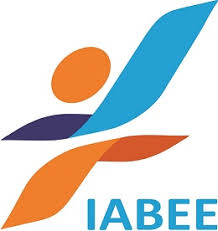 LAMPIRAN LAPORAN EVALUASI DIRI (LED)IKHTISAR PROGRAM STUDI<NAMA INSTITUSI PENGELOLA PROGRAM STUDI> <NAMA PROGRAM STUDI>Kategori Akreditasi:<Umum/Provisional>Kelompok Bidang:<contoh: Teknik Kimia/Tenik Elektro/Teknik Mesin/Informatika….>Jenis Evaluasi:<Baru/Interim/Lanjutan>Kriteria Akreditasi:<Teknik versi 2018 / Komputasi versi 2018>Tanggal Pengunggahan Dokumen:<HH/BB/TTTT>INFORMASI UMUMINFORMASI PROGRAM STUDINama Institusi Pengelola Program Studi:Nama Program Studi:Gelar Kesarjanaan:Alamat Situs Web Program Studi:Informasi Kontak:Penanggung jawab urusan IABEENama Lengkap:Gelar:Alamat Pos:Nomor Telepon:Nomor Faksimili: Alamat E-mail:Penanggung jawab Program Studi (Ketua Program Studi)Nama Lengkap:Gelar:Alamat Pos:Nomor Telepon:Nomor Faksimili: Alamat E-mail:RANGKUMAN PROFIL PROGRAM STUDI Tuliskan rangkuman profil program studi secara singkat, lebih-kurang 3-4 halaman. Berikut merupakan hal-hal yang perlu dideskripsikan di dalam rangkuman tersebut: Kronologi program studi, termasuk misalnya: restrukturisasi departemen dan/atau kurikulum Hubungan antara jalur-jalur karier yang ditempuh lulusan dengan profil profesional mandiri yang dicita-citakan oleh program studi Karakteristik dan benchmarking Capaian Pembelajaran Program Studi Hubungan antara program studi dengan program studi lain yang berkaitan Karakteristik kurikulumKarakteristik khas lain yang dimiliki program studiPERBAIKAN PENDIDIKAN TERKINIJelaskan secara singkat kapan dan bagaimana program studi melakukan evaluasi diri atas berbagai aktivitas pendidikannya berdasarkan hasil kajian terhadap tingkat pemenuhan Capaian Pembelajaran Program Studi oleh mahasiswa/lulusan dan refleksi dari perubahan-perubahan yang terjadi pada masyarakat. Jelaskan secara singkat hal-hal yang dipandang perlu diperbaiki berdasarkan evaluasi diri tersebut dan bagaimana hasil perbaikannya. Apabila program studi memandang tidak ada aktivitas pendidikan/pembelajaran yang perlu diperbaiki saat ini, berikan pula alasan justifikasinya. Apabila pada siklus evaluasi akreditasi sebelumnya dilaporkan adanya kelemahan (weakness) maupun hal-hal yang perlu mendapat perhatian (concern), jelaskan perbaikan-perbaikan apa saja yang telah dilakukan oleh program studi hingga saat ini. RINGKASAN EKSEKUTIF LAPORAN EVALUASI DIRI (LED) Tuliskan ringkasan LED program studi dan berikan penjelasan singkat apakah program studi memandang telah memenuhi tiap-tiap pasal Kriteria Akreditasi IABEE. Berikan keterangan pada pasal-pasal tertentu yang dipadang perlu untuk diperhatikan lebih lanjut oleh tim evaluator (misalnya pada pasal-pasal tertentu yang dipandang pemenuhannya telah melampaui hal-hal yang dipersyaratkan oleh kriteria) HUBUNGAN ANTARA CAPAIAN PEMBELAJARAN PROGRAM STUDI DENGAN KRITERIA CAPAIAN PEMBELAJARAN IABEE (SUB-KRITERIA 1.3)Berikan tanda “XX” pada matriks antara Capaian Pembelajaran Program Studi (A, B, C, dsb) yang berkesesuaian tinggi dengan pengetahuan/keterampilan/sikap yang dipersyaratkan oleh sub-kriteria 1.3 (dari butir (a) hingga (j) untuk bidang keteknikan atau dari butir (a) hingga (f) untuk bidang komputasi). Catatan untuk bidang komputasi: butir (a) hingga (e) bersifat umum bagi seluruh bidang, sedang butir (f) bersifat khusus untuk bidang tertentu sebagaimana dipersyaratkan di dalam Kriteria Disiplin bidang masing-masing.Berikan tanda “X” apabila hubungan kesesuaian tersebut tidak terlalu kuat. Biarkan kosong apabila tidak tidak terdapat hubungan kesesuaian sama sekali.Matriks di bawah ini boleh dimodifikasi seperlunya. Misalnya apabila program studi mendefinisikan adanya Capaian Pembelajaran dan Sub-Capaian Pembelajaran, maka kolom Capaian Pembelajaran Program Studi dapat diformat menjadi A-1, A-2, A-3, …, B-1, B-2, … dan seterusnya. Berikan definisi/deskripsi Capaian Pembelajaran Program Studi selengkapnya di bawah matriks.Berikan keterangan deskripsi (definisi) Capaian Pembelajaran Program Studi(A) ….(B) ….INDIKATOR KINERJA DAN METODE PENGUKURAN CAPAIAN PEMBELAJARAN PROGRAM STUDI Berikan penjelasan mengenai indikator-indikator kinerja dan metode yang digunakan untuk melakukan pengukuran setiap Capaian Pembelajaran atau Sub-Capaian Pembelajaran program studi(*): Kolom ini diisi hanya jika dibutuhkan sesuai dengan bagaimana Program Studi mendefinisikan Capaian Pembelajarannya. Biarkan kosong apabila tidak diperlukan. KEBIJAKAN RANCANGAN KURIKULUM BAGI CAPAIAN PEMBELAJARAN PROGRAM STUDI Berikan penjelasan lebih lanjut untuk setiap Capaian Pembelajaran program studi dan kebijakan implementasinya di dalam rancangan kurikulum                        : ___________________________________________________                                       : ___________________________________________________                        : ___________________________________________________                        : ___________________________________________________                        : ___________________________________________________                                                                (dan seterusnya)PETA JALAN CAPAIAN PEMBELAJARAN MELALUI STRUKTUR PERKULIAHAN Berikan struktur peta jalan (road map) pencapaian tiap-tiap Capaian Pembelajaran program studi melalui perkuliahan sebagaimana dirancang di dalam kurikulum yang digunakan. Berikut merupakan contoh bentuk peta jalan yang dimaksud. KURIKULUM PROGRAM STUDIIsikan daftar mata kuliah pada kurikulum yang berlaku dalam tabel berikut. Disediakan contoh format untuk bidang teknik dan bidang komputasi. Gunakan salah satu format tabel yang sesuai.Tabel untuk bidang teknikTabel untuk bidang komputasiRANGKUMAN DATA NUMERAL PROGRAM STUDIIsikan data numerik yang diminta pada tabel di atas sedapat mungkin. Data dapat diberikan penjelasan tambahan secara terpisah (di bawah tabel), apabila diperlukan. (*) Rasio di sini dapat dihitung dalam SKS ataupun dalam jumlah jam. Aktivitas-aktivitas yang meliputi kedua aspek ini sekaligus dapat diperhitungkan pada kedua aspek tersebut. CONTOH TRANSKRIP NILAI LULUSANBagian ini hanya diperlukan bagi Program Studi yang mengajukan Akreditasi Umum untuk pertama kali ataupun lanjutan.Sertakan pada bagian ini, salinan (scanned-copy) transkrip nilai 2 (dua) orang lulusan pada setiap periode wisuda yang meluluskan mahasiswa berdasarkan kurikulum berbasis Capaian Pembelajaran program studi. Contoh tambahan dapat diminta oleh tim evaluator apabila diperlukan.RANGKUMAN DATA DOSENLengkapi tabel daftar dosen pada Program Studi berikut, termasuk dosen tetap dan dosen tidak tetap Lengkapi tabel kegiatan dosen 1 tahun akademik terakhir, termasuk dosen tetap dan dosen tidak tetap*) 	dinyatakan ekivalen dengan SKS matakuliah    	Penelitian termasuk kegiatan pembimbingan Tugas Akhir    	Pengelolaan institusi termasuk kegiatan perwalian, pengelolaan kegiatan kemahasiswaan, koordinator laboratorium, 
	kerja-praktek, kaprodi    	Di luar program studi termasuk mengajar dan membimbing mahasiswa pascasarjana atau menjadi pejabat sturktural di luar 	program studi    Persentase distribusi dihitung untuk setiap semester.CONTOH SILABUS / RENCANA PEMBELAJARAN SEMESTER MATA KULIAHSertakan contoh format silabus / rencana pembelajaran semester pada mata kuliah inti yang paling tidak memuat hal-hal berikut:Nama dan kode mata kuliah, semester, jumlah sks; Capaian Pembelajaran program studi yang dibebankan pada mata kuliah tersebut;Kemampuan akhir yang direncanakan pada tiap tahap pembelajaran untuk memenuhi Capaian Pembelajaran lulusan; Bahan kajian yang terkait dengan kemampuan yang akan dicapai; Metode pembelajaran; Waktu yang disediakan untuk mencapai kemampuan pada tiap tahap pembelajaran; Pengalaman belajar mahasiswa yang diwujudkan dalam deskripsi tugas yang harus dikerjakan oleh mahasiswa selama satu semester; Kriteria, indikator, dan bobot penilaian; danDaftar referensi yang digunakan.Silabus mata kuliah selengkapnya akan diperiksa pada aktivitas tinjauan lapangan oleh tim evaluasiCONTOH SOAL UJIAN / ASESMEN CAPAIAN PEMBELAJARAN MATA KULIAH, LEMBAR JAWABAN DAN HASIL PENILAIANSertakan contoh soal-soal ujian / asesmen capaian pembelajaran pada mata kuliah inti, jawaban mahasiswa, dan penilaian terhadap jawaban tersebut oleh dosen. Sertakan contoh-contoh jawaban yang dinilai baik, cukup, maupun kurang baik.FASILITAS PERALATAN LABORATORIUM Buat daftar peralatan yang dimiliki dan dipergunakan untuk kegiatan pembelajaran baik yang disimpan di laboratorium, studio ataupun di tempat lain. Sebutkan spesifikasi dan jumlahnya.Pengetahuan/ keterampilan/ sikap pada       Sub-              Kriteria 1.3Capaian Pembelajaran Progarm Studi(a)(b)(c)(d)(e)(f)(g)(h)(i)(j)(A)(B)(C)(D)(E)………Capaian Pembelajaran (CP) (verb)Sub-Capaian Pembelajaran (SCP) (*)Hubungan antara CP/SCP dengan kriteria (a) hingga (j)Indikator kinerja capaian (noun)Metode Pengukuran Capaian Pembelajaran (A)(A-1)XX(A-1) tercapai jika _________Metode pengukuran capaian (A-1): _____(A)(A-2)X(A-2) tercapai jika _________Metode pengukuran capaian (A-2): ____    (B)(a)   XX(b)   X(B) tercapai jika _________Metode pengukuran capaian (B): ____....................Capaian Pembelajaran / Sub Capaian PembelajaranNama Mata Kuliah/Blok Kuliah/Semi Blok KuliahNama Mata Kuliah/Blok Kuliah/Semi Blok KuliahNama Mata Kuliah/Blok Kuliah/Semi Blok KuliahNama Mata Kuliah/Blok Kuliah/Semi Blok KuliahNama Mata Kuliah/Blok Kuliah/Semi Blok KuliahNama Mata Kuliah/Blok Kuliah/Semi Blok KuliahNama Mata Kuliah/Blok Kuliah/Semi Blok KuliahNama Mata Kuliah/Blok Kuliah/Semi Blok KuliahCapaian Pembelajaran / Sub Capaian PembelajaranTahun ke-1Tahun ke-1Tahun ke-2Tahun ke-2Tahun ke-3Tahun ke-3Tahun ke-4Tahun ke-4Capaian Pembelajaran / Sub Capaian PembelajaranSemester 1Semester 2Semester 1Semester 2Semester 1Semester 2Semester 1Semester 2(A)Makul  A Makul  B Makul  C Makul  D Makul  E (X) Makul  F (XX) Makul  G (X) Makul  H (XX) Makul  I (XX) (B)Makul  J Makul  H (X) Makul  K (XX) Makul  L (XX) Makul  M (C)Makul  A Makul  D Makul  N Makul  O (XX) Makul  P (XX） Makul  Q Makul  R (XX) Makul  S (XX) Makul  G Makul  T Makul  U Makul  V (XX) Makul  W (XX) NoKode dan Nama Matakuliah/Blok KuliahSifat Mata Kuliah/Blok: Wajib (W) atau Pilihan (P)Prodi Penyelenggara Sendiri (S) Luar Prodi (LP)Kelompok Matakuliah (SKS)Kelompok Matakuliah (SKS)Kelompok Matakuliah (SKS)Kelompok Matakuliah (SKS)Kelompok Matakuliah (SKS)NoKode dan Nama Matakuliah/Blok KuliahSifat Mata Kuliah/Blok: Wajib (W) atau Pilihan (P)Prodi Penyelenggara Sendiri (S) Luar Prodi (LP)Matematika dan Ilmu Pengerahuan AlamIlmu dan teknologi rekayasaTeknologi Informasi dan komunikasiDesain Teknik dan eksperimen berbasis masalahPendidikan umum (moral, etika, sosial budaya, lingkungan, dan manajemen)Daftar matakuliah diurut per semester mulai dari semester paling awal sampai semester terakhirDaftar matakuliah diurut per semester mulai dari semester paling awal sampai semester terakhirDaftar matakuliah diurut per semester mulai dari semester paling awal sampai semester terakhirDaftar matakuliah diurut per semester mulai dari semester paling awal sampai semester terakhirJumlah SKSJumlah SKSJumlah SKSPersentase SKS terhadap SKS keseluruhan kurikulumPersentase SKS terhadap SKS keseluruhan kurikulumPersentase SKS terhadap SKS keseluruhan kurikulumKetentuan IABEEKetentuan IABEEKetentuan IABEEMin. 20%Min. 40%Min. 40%Min. 40%Maks. 30%NoKode dan Nama Matakuliah/Blok KuliahSifat Mata Kuliah/Blok: Wajib (W) atau Pilihan (P)Prodi Penyelenggara Sendiri (S) Luar Prodi (LP)Kelompok Matakuliah (SKS)Kelompok Matakuliah (SKS)Kelompok Matakuliah (SKS)NoKode dan Nama Matakuliah/Blok KuliahSifat Mata Kuliah/Blok: Wajib (W) atau Pilihan (P)Prodi Penyelenggara Sendiri (S) Luar Prodi (LP)Matematika sesuai disiplin ilmu computingTopik dasar dan lanjut dalam bidang computingPendidikan umum (moral, etika, sosial budaya, lingkungan, dan manajemen)Daftar matakuliah diurut per semester mulai dari semester paling awal sampai semester terakhirDaftar matakuliah diurut per semester mulai dari semester paling awal sampai semester terakhirDaftar matakuliah diurut per semester mulai dari semester paling awal sampai semester terakhirDaftar matakuliah diurut per semester mulai dari semester paling awal sampai semester terakhirJumlah SKSJumlah SKSJumlah SKSPersentase SKS terhadap SKS keseluruhan kurikulumPersentase SKS terhadap SKS keseluruhan kurikulumPersentase SKS terhadap SKS keseluruhan kurikulumKetentuan IABEEKetentuan IABEEKetentuan IABEEMin. 50%Max. 30%(Sedapat mungkin: 4 tahun terakhir)Tahun akademikInformasi tentang mahasiswaJumlah mahasiswa baru yang diterima se-fakultas pengelola program studiInformasi tentang mahasiswaJumlah mahasiswa yang diterima pada Program StudiInformasi tentang mahasiswaJumlah mahasiswa pindahan dari program studi lain Informasi tentang mahasiswaJumlah mahasiswa aktif (sedang menempuh kuliah, termasuk Tugas Akhir) Informasi tentang mahasiswaJumlah lulusan Program Studi Informasi tentang Dosen dan Tenaga KependidikanJumlah dosen tetap pada Program StudiInformasi tentang Dosen dan Tenaga KependidikanJumlah dosen tidak tetap pada Program StudiInformasi tentang Dosen dan Tenaga KependidikanJumlah asisten dosen pada Program StudiInformasi tentang Dosen dan Tenaga KependidikanJumlah tenaga kependidikan yang berkaitan dengan Program StudiInformasi tentang KurikulumJumlah SKS minimum untuk mengajukan kelulusanInformasi tentang Kurikulum(*) Rasio muatan kemampuan disain terhadap muatan kurikulum secara umumInformasi tentang Kurikulum(*) Rasio aktivitas kelompok belajar (seperti Problem-based Learning, atau Project-based learning) terhadap aktivitas belajar individualNamaPendidikan TerakhirJabatan AkademikSertifikasi Profesi (dosen dan yang lain)Pengalaman Kerja (dalam tahun)Pengalaman Kerja (dalam tahun)Pengalaman Kerja (dalam tahun)Tingkat Kegiatan (R=rendah, S=sedang, T=tinggi)Tingkat Kegiatan (R=rendah, S=sedang, T=tinggi)Tingkat Kegiatan (R=rendah, S=sedang, T=tinggi)NamaPendidikan TerakhirJabatan AkademikSertifikasi Profesi (dosen dan yang lain)IndustriMengajarInstitusi iniOrganisasi profesiKonsultasi IndustriPengembangan profesiNama DosenMatakuliah yang Diampu (semester ganjil dan genap)Distribusi beban kegiatan (dalam SKS) *Distribusi beban kegiatan (dalam SKS) *Distribusi beban kegiatan (dalam SKS) *Distribusi beban kegiatan (dalam SKS) *Distribusi beban kegiatan (dalam SKS) *% waktu untuk Program Studi% waktu untuk Program Studi% waktu untuk Program StudiNama DosenMatakuliah yang Diampu (semester ganjil dan genap)PembelajaranPenelitian dan Pengabdian MasyarakatPengelolaan InstitusiDi luar Program StudiJumlah SKS total di ProdiJumlah SKS total di Prodi%